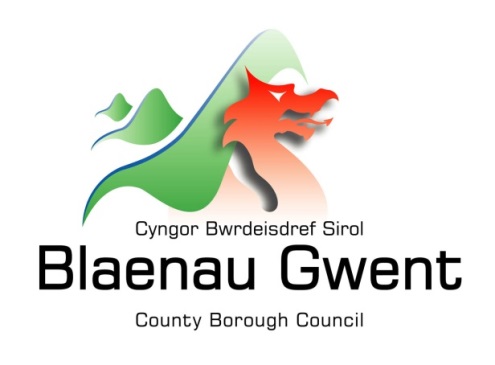 Hysbysiad Preifatrwydd - Cydymffurfiaeth Cyfreithiol a ChorfforaetholMae'r hysbysiad hwn yn egluro pa wybodaeth mae'r Cyngor ei hangen er mwyn prosesu ceisiadau am wybodaeth, rheoli trafodion cyfreithiol, rhoi cyngor i adrannau cleientiaid a phrosesu hawliadau am iawndal tir. Mae angen i'r Cyngor gasglu, storio a phrosesu gwybodaeth bersonol er mwyn darparu gwasanaethau'r Adran Gyfreithiol. Mae'r Cyngor yn rhoi mesurau ar waith i ddiogelu preifatrwydd unigolion ar hyd y broses yma.Pwy sy'n gyfrifol am eich gwybodaeth?Caiff pob gwybodaeth bersonol ei dal a'i phrosesu gan Gyngor Bwrdeistref Sirol Blaenau Gwent yn unol â deddfwriaeth Diogelu Data. I gael gwybodaeth ar rôl y Rheolydd Data, y Swyddog Diogelu Data a manylion cyswllt y Cyngor, gweler tudalen 'Diogelu Data' ar wefan y Cyngor:https://blaenau-gwent.gov.uk/en/Council/data-protection-foi/data-protection-act/  Pa wybodaeth ydyn ni ei hangen? Bydd Cyngor Bwrdeistref Sirol Blaenau Gwent yn casglu gwybodaeth bersonol amdanoch chi, ac os oes angen, eich teulu a phartïon eraill. Bydd yr wybodaeth hon yn cynnwys:Manylion amdanoch fel eich enw, cyfeiriad, rhif ffôn, cyfeiriad e-bost, dyddiad geni; Gwybodaeth berthnasol arall sydd ei hangen i brosesu eich cais, megis disgrifiad o'r maes gwasanaeth y mae'ch ymchwiliad yn cyfeirio ato;Gall data personol categori arbennig hefyd gael ei brosesu er mwyn rheoli achosion llys ar ran adrannau cleient. Mae mwy o fanylion o fewn hysbysiad preifatrwydd yr Adran berthnasol.Byddwn yn defnyddio'r wybodaeth hon i brosesu eich cais a/neu weinyddu'r gweithredu sydd ei angen. Gallwn wirio peth o'r wybodaeth gyda ffynonellau eraill i sicrhau fod yr wybodaeth yr ydych wedi ei rhoi yn gywir.Pam ein bod angen eich gwybodaeth?Mae'r Cyngor angen yr wybodaeth hon er mwyn darparu'r gwasanaethau y gofynnwch amdanynt ac i gyflawni ei swyddogaethau statudol.Gyda phwy y byddwn ni'n rhannu eich gwybodaeth?I alluogi'r Cyngor i brosesu eich cais a chydymffurfio gyda'n rhwymedigaethau cyfreithiol, byddwn yn rhannu eich gwybodaeth gyda sefydliadau partner yn cynnwys:Heddlu Gwent (neu heddluoedd eraill fel sydd angen);Rheoleiddwyr allanol e.e. yr Asiantaeth Safonau Bwyd, Awdurdod Gweithredol Iechyd a Diogelwch;Awdurdodau lleol eraill;Unedau neu Adrannau eraill o fewn y Cyngor;Cwmnïau cyfreithiol allanol (cynrychiolwyr cyfreithiol, cyfreithwyr amddiffyn etc);Gwasanaeth Llysoedd a Thribiwnlysoedd Ei Mawrhydi (HMCTS).Bydd y Cyngor hefyd yn defnyddio'r wybodaeth ar gyfer diben cyflawni unrhyw un o'i ddyletswyddau gorfodaeth statudol. Bydd yn gwneud unrhyw ddatgeliadau sydd eu hangen gan y gyfraith a gall hefyd rannu'r wybodaeth hon gyda chyrff eraill sy'n gyfrifol am ganfod/atal twyll neu archwilio/gweinyddu cyllid cyhoeddus.Beth yw'r sail gyfreithiol dros brosesu?Er mwyn cydymffurfio gyda GDPR, dim ond lle cyflawnir amod dan erthygl 6 y ddeddfwriaeth y byddir yn prosesu data personol.Yn yr achos hwn, y sail cyfreithiol ar gyfer prosesu yw:rhwymedigaeth gyfreithiol sy'n ei gwneud yn ofynnol i ni brosesu eich gwybodaeth bersonol;cyflawni tasg gyhoeddus, er enghraifft, cyflawni ein rôl diogelu, cynllunio neu swyddogaeth gwasanaethau gwastraff.Os oes gennym ganiatâd gennych i ddefnyddio eich gwybodaeth bersonol, mae gennych yr hawl i'w ddileu ar unrhyw amser. Os dymunwch ddileu eich caniatâd, cysylltwch os gwelwch yn dda â DataProtection@blaenau-gwent.gov.uk a dweud wrthym pa wasanaeth yr ydych yn ei ddefnyddio fel y gallwn drin eich cais.Am ba mor hir ydyn ni'n cadw eich gwybodaeth?Dim ond cyhyd ag sydd angen y bydd y Cyngor yn cadw eich gwybodaeth. Gellir cael manylion llawn pa mor hir mae'r Cyngor yn cadw eich gwybodaeth drwy gysylltu â'r Adran berthnasol sy'n gyfrifol am y gwasanaethau yr ydych eu hangen.Canolfan gyswllt y Cyngor: info@blaenau-gwent.gov.uk/01495 311556.Darparu gwybodaeth gywirMae'n bwysig ein bod yn dal gwybodaeth gywir a chyfredol amdanoch er mwyn asesu eich anghenion a darparu'r gwasanaethau priodol.  Os oes unrhyw rai o'ch manylion wedi newid, neu'n newid yn y dyfodol, gofynnir i chi sicrhau eich bod yn dweud wrthym cyn gynted ag sy'n bosibl fel y gallwn ddiweddaru eich cofnodion.Gwneud penderfyniadau awtomatigMae rhai penderfyniadau yn seiliedig ar gyfrifiadur gan fod y Cyngor yn defnyddio systemau awtomatig i gefnogi ei wasanaethau. Os caiff eich data personol ei brosesu drwy ddulliau awtomatig, cewch eich hysbysu am y canlyniadau a chrynodeb o'r meini prawf a ddefnyddir yn y broses. Mae'r canlyniadau yn amodol ar benderfyniad terfynol gan y rheolwr gwasanaeth perthnasol.